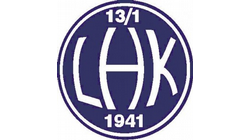 MATCHVÄRD Som matchvärd ska du ha tillgång till nycklar. Dessa hämtas ut på kansliet dagen före match. Du/ni ska vara på arenan 1,15 timme före matchstart. Tänk på att du är den första som motståndarna, ledare, föräldrar och domare träffar, så var serviceinriktad & på gott humör   Som matchvärd under hemmamatcherna gäller följande Se till så att det ser snyggt ut runt anläggningen, ta ett snabbt varv och samla upp ev. skräpHäng upp aktuella flaggor. LHK flagga samt Svenska flaggan, samt sponsor flaggorna ALLA FLAGGOR UTE ligger i speaker båset. De flaggor som ligger i kiosken skall hängas upp inne i hallen.Öppna upp toaletterna (nyckeln finns på den stora knippan). Gå igenom omklädningsrum så att de ser okej utKör ut avbytarbänkar samt funktionärsbord. Finns i förrådet nere på planen vid bortre läkaren. Koppla in klockan och se till att den fungerar. Kolla igenom ljudet, musikanläggning och mikrofonen så att det fungerarSkriv upp på whiteboardtavlan vilket lag som ska ha vilket omklädningsrumTa emot motståndarna när dessa anländer. Visa omklädningsrum & bjud ledare på en kopp kaffeTa emot domare, visa till omklädningsrum. Var behjälplig under match, och ryck in där det behövs! Se till att match resultatet är inrapporterat Efter matchen ska flaggor tas ned, sopor ska slängas i soprummet på utsidan hallen, och omklädningsrum samt toaletter ska gås igenom. Avsluta dagen i samråd med kioskpersonal.Att vara matchvärd är roligt & din insats uppskattas av både förening & motståndareHa en trevlig dag & må bästa lag vinna!